MODELOS AUTORREGRESIVOSTALLER II PROFESORA MONICAFLOR MIRALBA FORERO   317504SOFIA MEJIA UNIVERSIDAD CATOLICA DE COLOMBIA FACULTAD DE ECONOMIAECONOMETRIA III2011 - 1AR (2) AUTOREGRESIVO DE ORDEN DOS:Planteamiento de serie para simular un vector de errores de un modelo: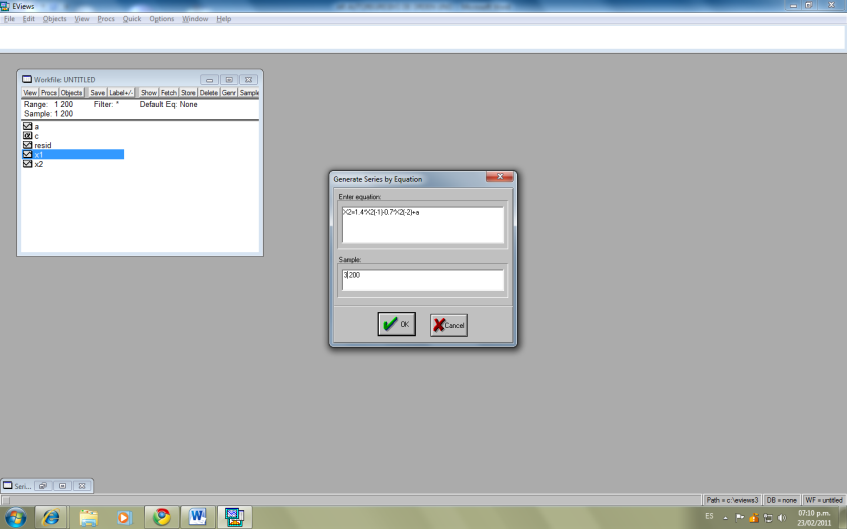 X2=1  ~ (1,200)X2=1.4X2 (-1)-0.7*X2(-2)+a  ~ (3,200)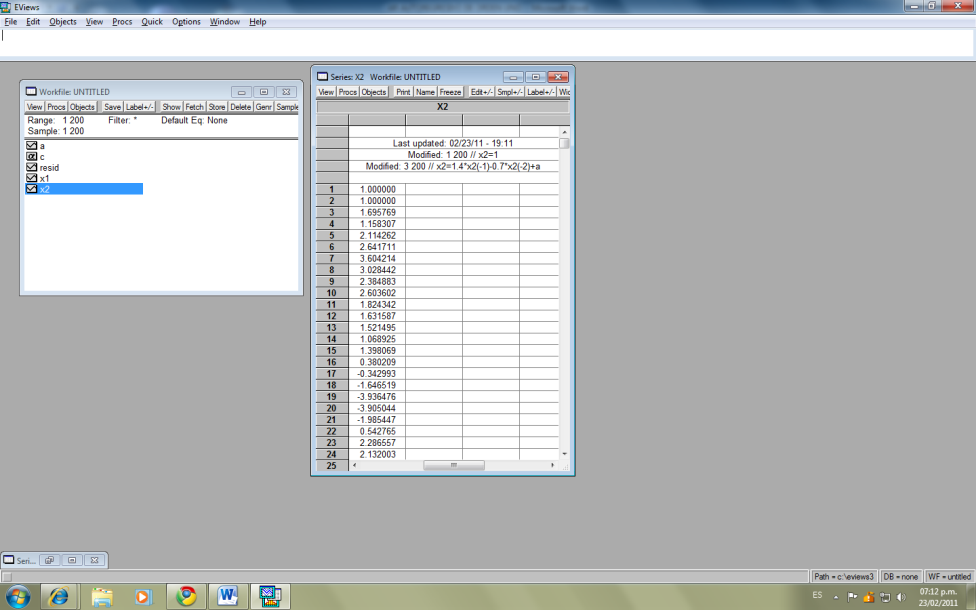 GRAFICA:At ~ NRB (4,-4)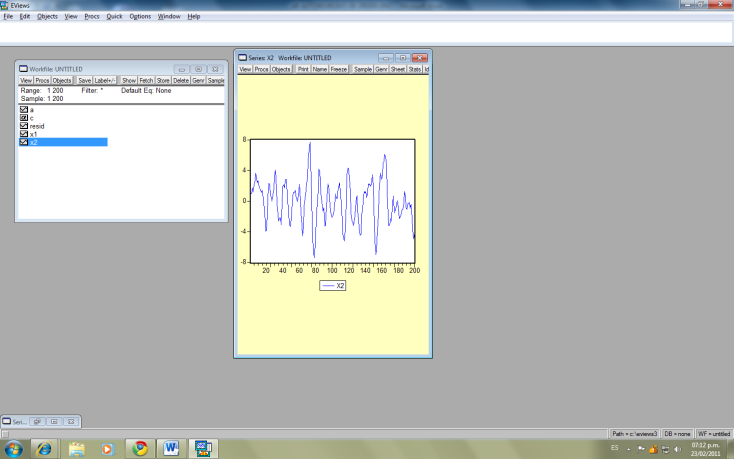 HISTOGRAMA:Desviación estándar At ~ NRB (0.013 , (2.72^2) )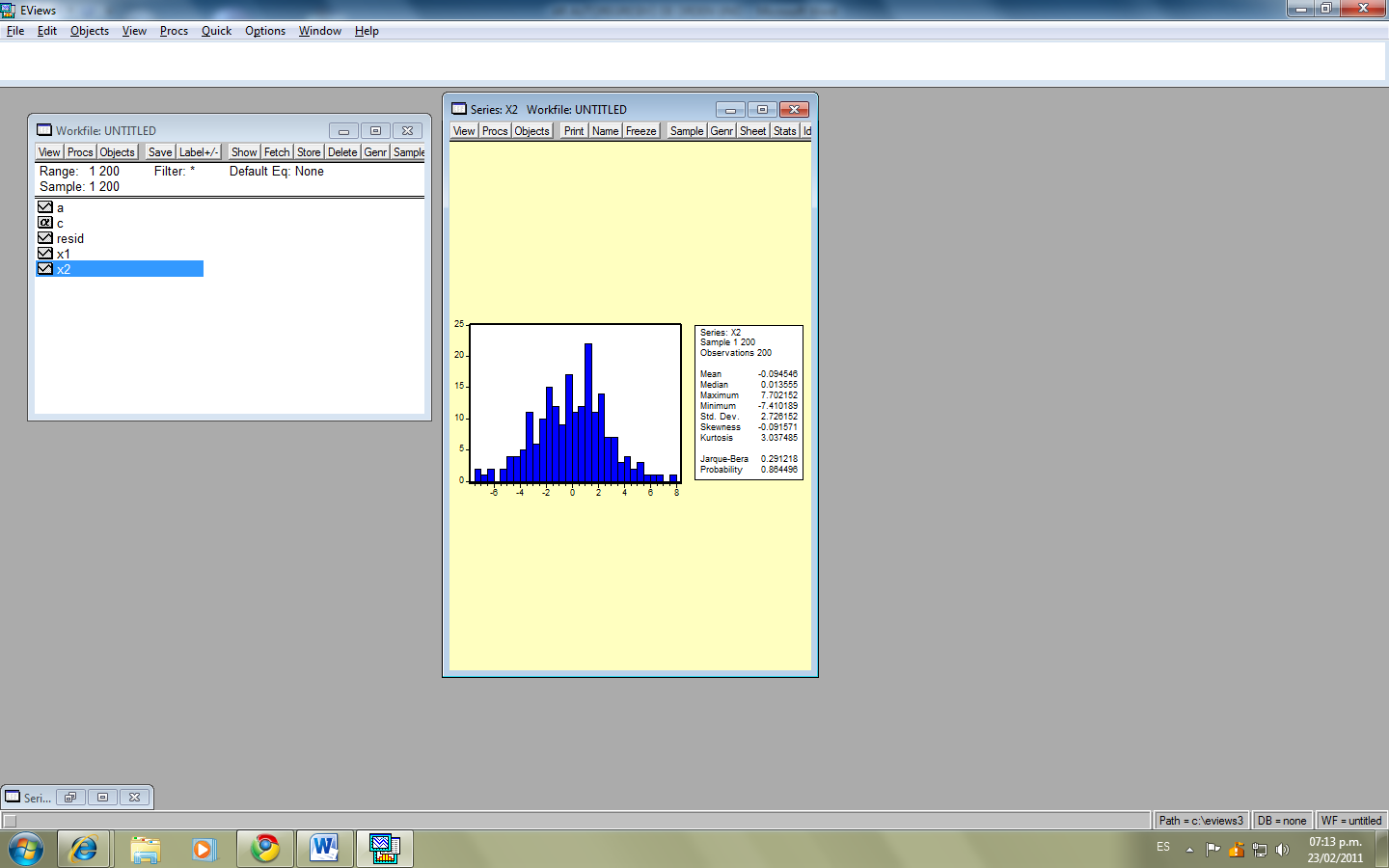 PRUEBA DE RAIZ UNITARIA:Con ella podemos rechazar o no la Hipótesis. En este caso la rechazamos, es decir que el modelo si es estacionario ya que:ADF TEST STADISTIC: -6.42  es menor a los puntos críticos por tanto se ubica en la zona de rechazo.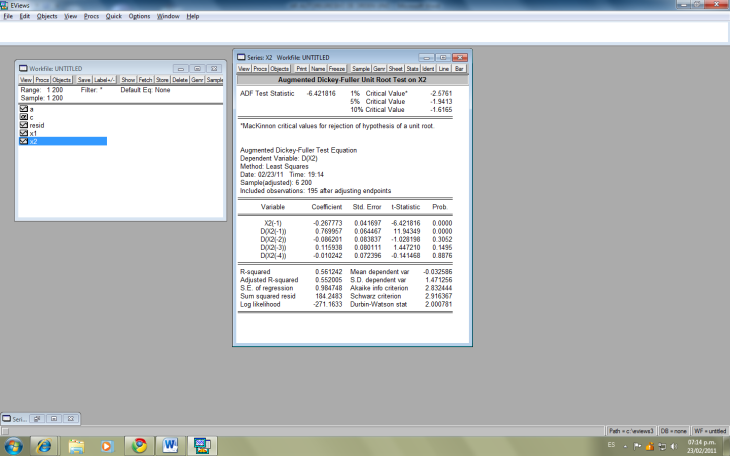 CORRELOGRAMA:Nos muestra la Autocorrelación la cual en este caso es exponencial lo que nos confirma que es autorregresivo el modelo y además con este grafico podemos plantear la ecuación que sería la siguiente:             Xt = QXt-1 + Q2 Xt-2 + at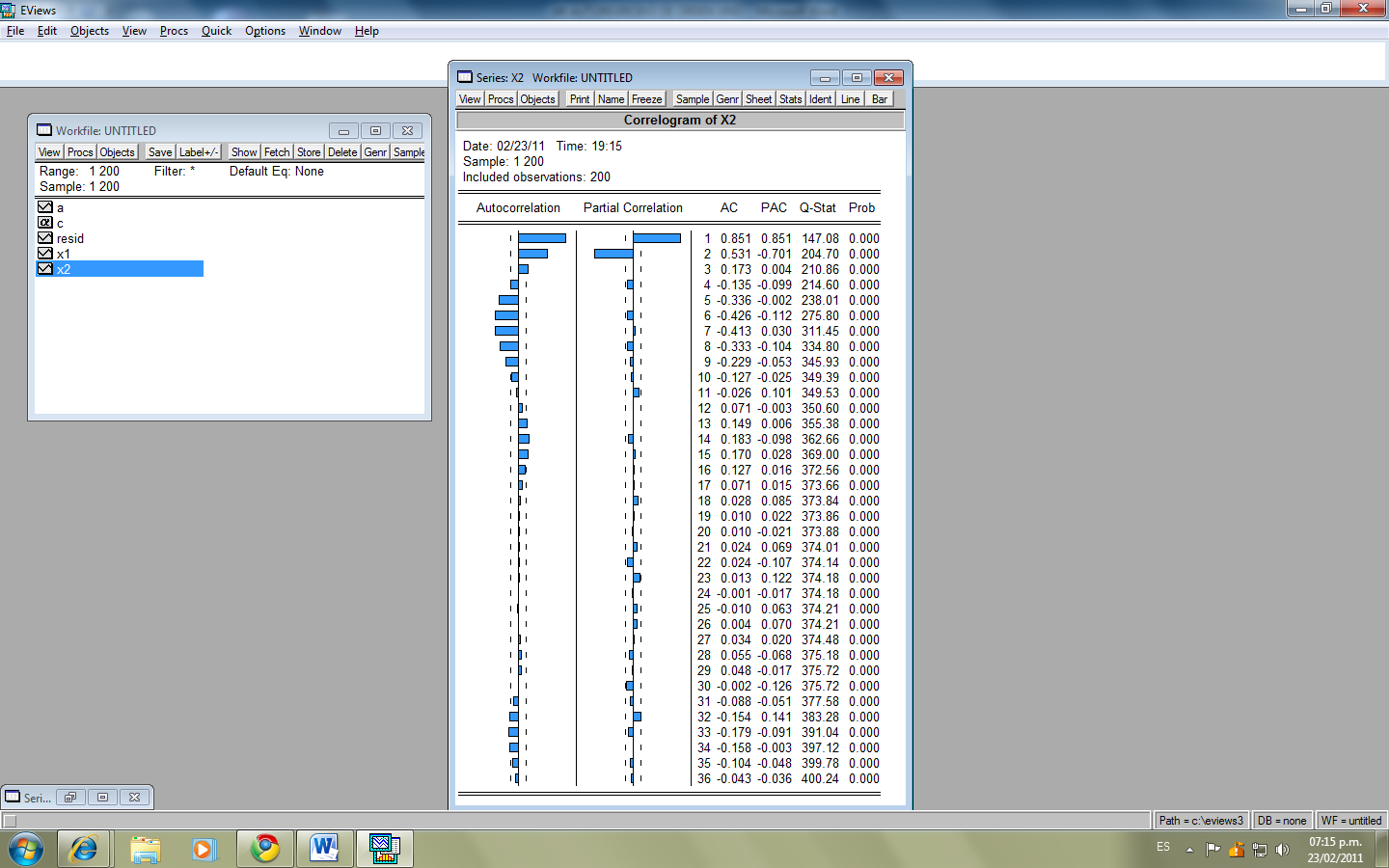 ESTIMACION DEL MODELO:Planteamos la estimación de este proceso estocástico poblacional en el cual podemos identificar los Coeficientes, T-stadistic y su probabilidad para reafirmar su significancia, en este caso obtendremos:X2t = 1.47Xt-1 – 0.72Xt-2 + atY su Inverso:74 – 42 i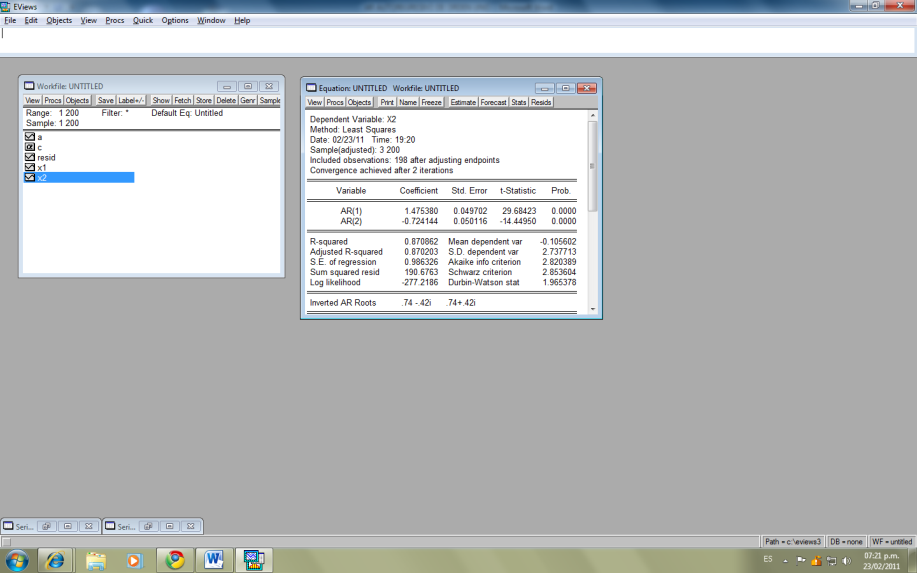 Hipótesis para raíz unitaria DFA, PP, KPSSTEST DE DICKEY FULLERLos estadísticos reflejan que es confiable, puesto que el coeficiente de asimetría está cercano a cero, para fines de comparación el test de Jarque Bera refleja que el estadístico (DFA) se ajusta a una normal.El test DFA no es resistente a los valores atípicos.La probabilidad de que se concluya que la serie no tiene raíz unitaria (estacionario) es apenas 0.6%, es decir que es casi imposible que se rechace la hipótesis nula. Test de Phillips PerronEl Estadístic0 Phillips Perron, no es confiable porqué definitivamente está marcado el coeficiente de asimetría, muy sesgado a la derecha y el coeficiente de curtosis es muy elevado, por ello JB es muy elevado.La Probabilidad de rechazar la Ho es del 3.7%, es decir que es casi seguro que llegaremos a la conclusión de que la serie tiene raíz unitaria. Test de KPSSEvalúa la hipótesis nula de una serie de tiempo univariado y  la tendencia estacionaria frente a la alternativa de que tiene  una raíz unitaria.  Calcula el vector de la estadística de prueba, con una longitud igual al número de pruebas, utilizando una regresión de MCO de y en una intercepciónEl tipo de pruebas KPSS están destinadas a complementar la raíz pruebas unitarias , como la de Dickey-Fuller .Al poner a prueba tanto la hipótesis de raíz unitaria y la hipótesis de estacionariedad, se pueden distinguir series que parecen ser estacionarias  y que parecen tener una raíz unitaria, y la serie para que los datos  no sean lo suficientemente informativos para estar seguros de que son estacionarias o integradas.Fuente: www.wikilearning.comPRUEBAS DE RAIZ UNITARIA M1Tiene intercepto y tendencia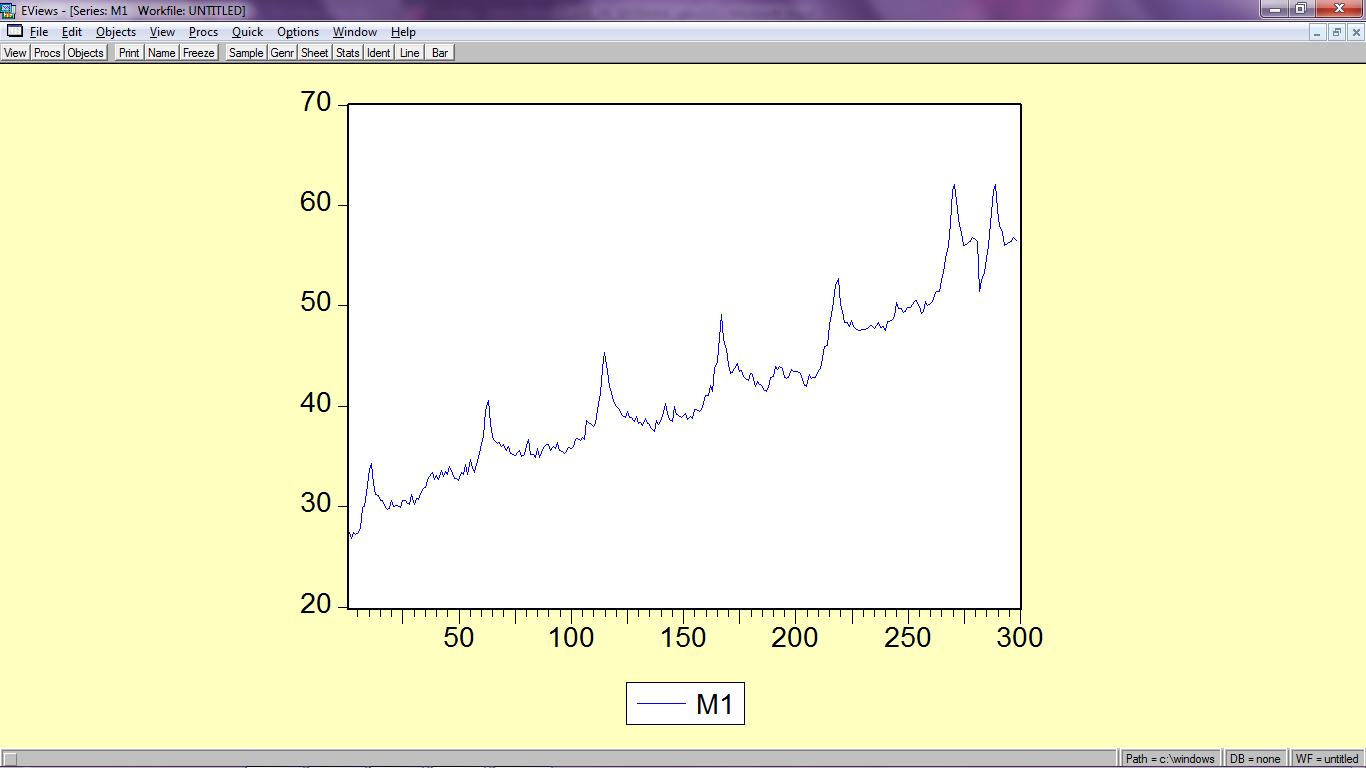 CORRELOGRAMA: este correlograma decae lentamente y tiene una correlación 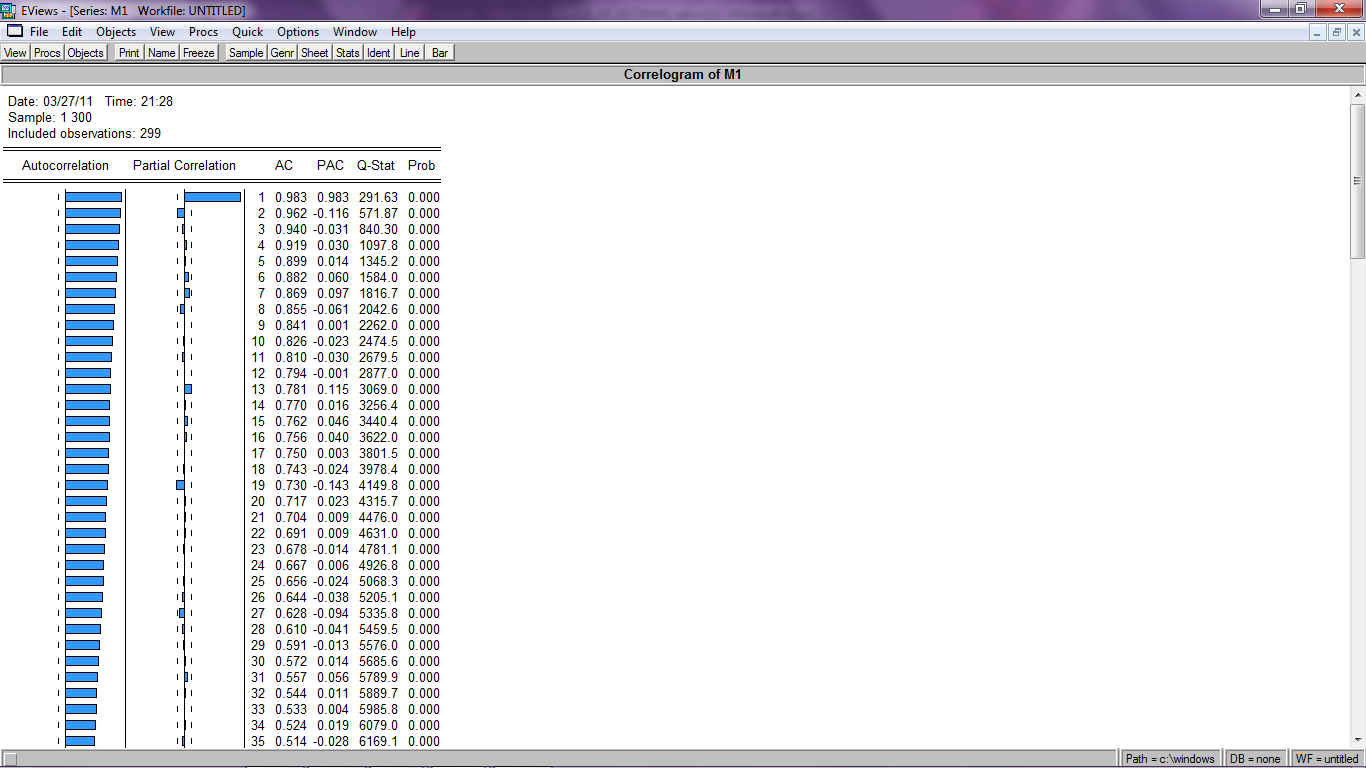 **Dikey-fuller** PHILLIS PERROWLo que podemos observar es que la ADF y PP  es mayor a los puntos críticos  lo que nos indica que NO tiene Raíz Unitaria y que por lo tanto tiene Estacionaria.PARA LO NECESITAMOS SACAR LA DIFERENCIA:  DM1=D(M1)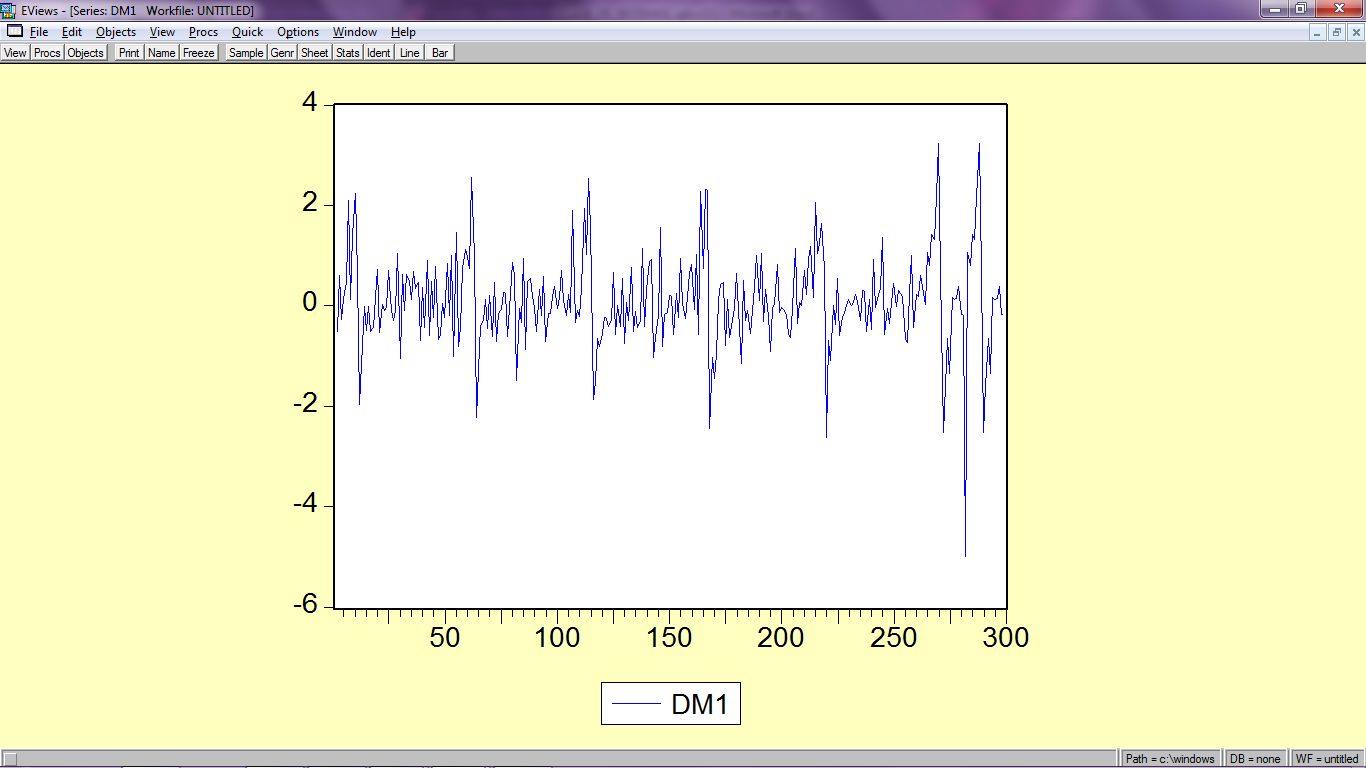 GRAFICA: NO logra tener una varianza constante. **Dikey-fullerHo: tiene raíz unitaria** PHILLIS PERROWCae en zona de rechazo por lo tanto indica que tiene raíz unitaria por que tiene tendencia.ADEMAS DEBEMOS  APLICAR  LOGARITMO NATURAL:  LNM1=LN(M1)GRAFICA: Quitamos  el nivel y la tendencia por tanto la desviación estándar disminuye.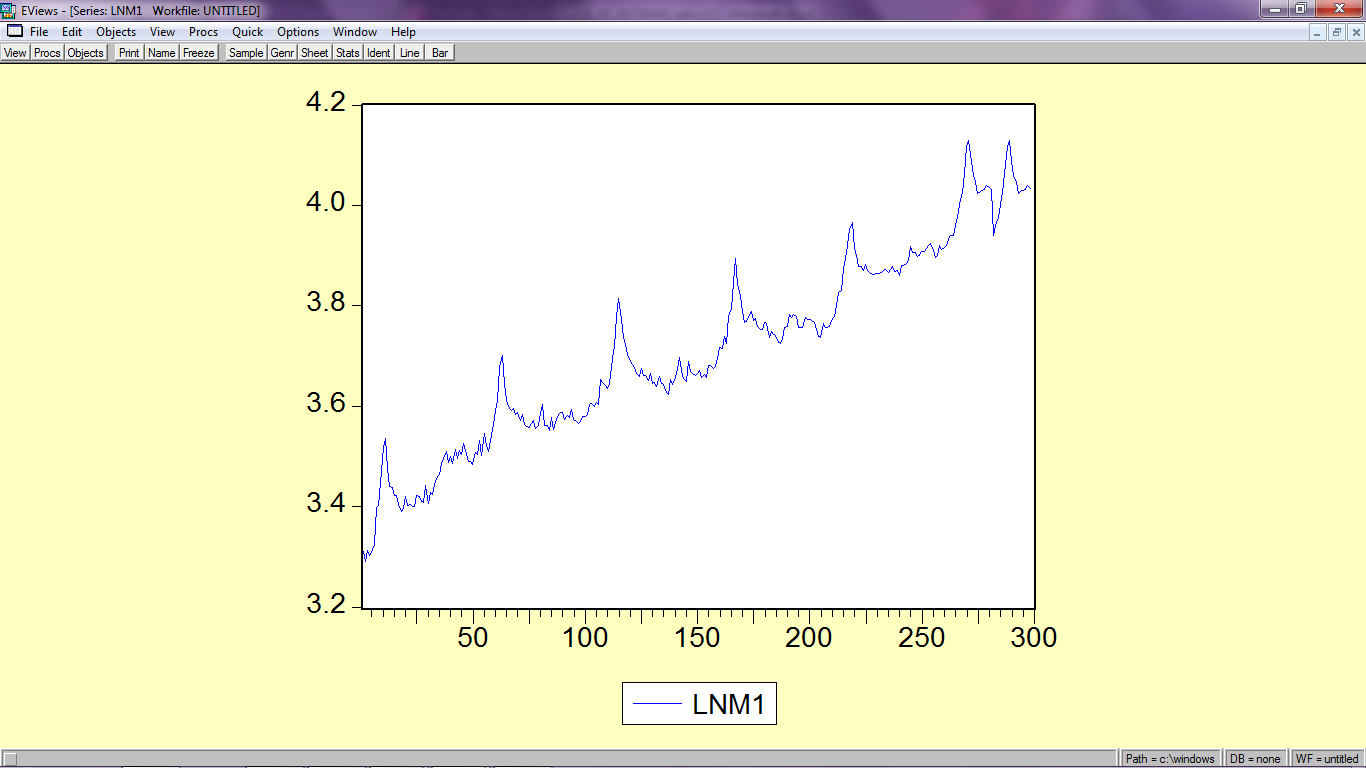 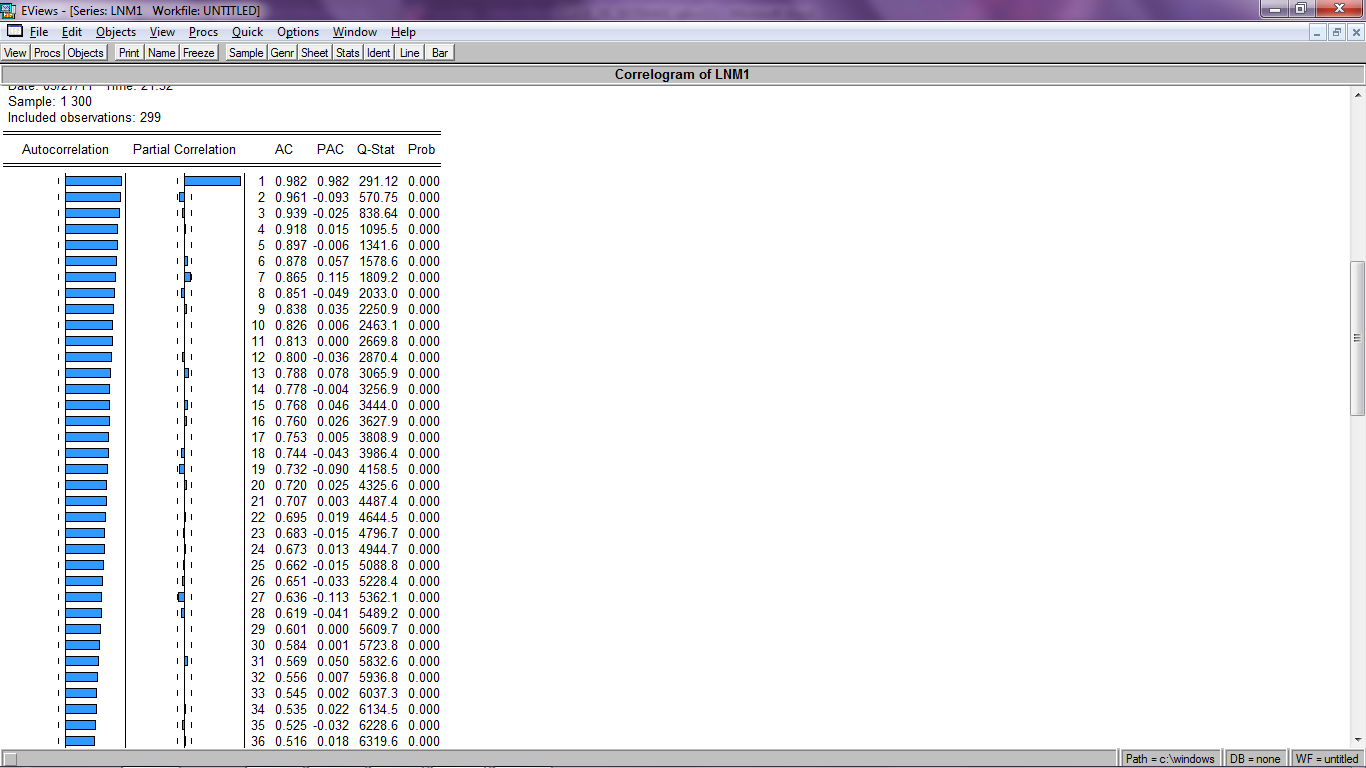 RAIZ UNITARIA: la serie del logaritmo natural no tiene estacionariedad por que tiene tendencia. Por lo tanto…a esta serie le sacamos DIFERENCIADIFERENCIA:DLNM1=D(LNM1)PARA QUITARLE LA TENDENCIA: esta serie tiene una varianza constante ya que esta alrededor de cero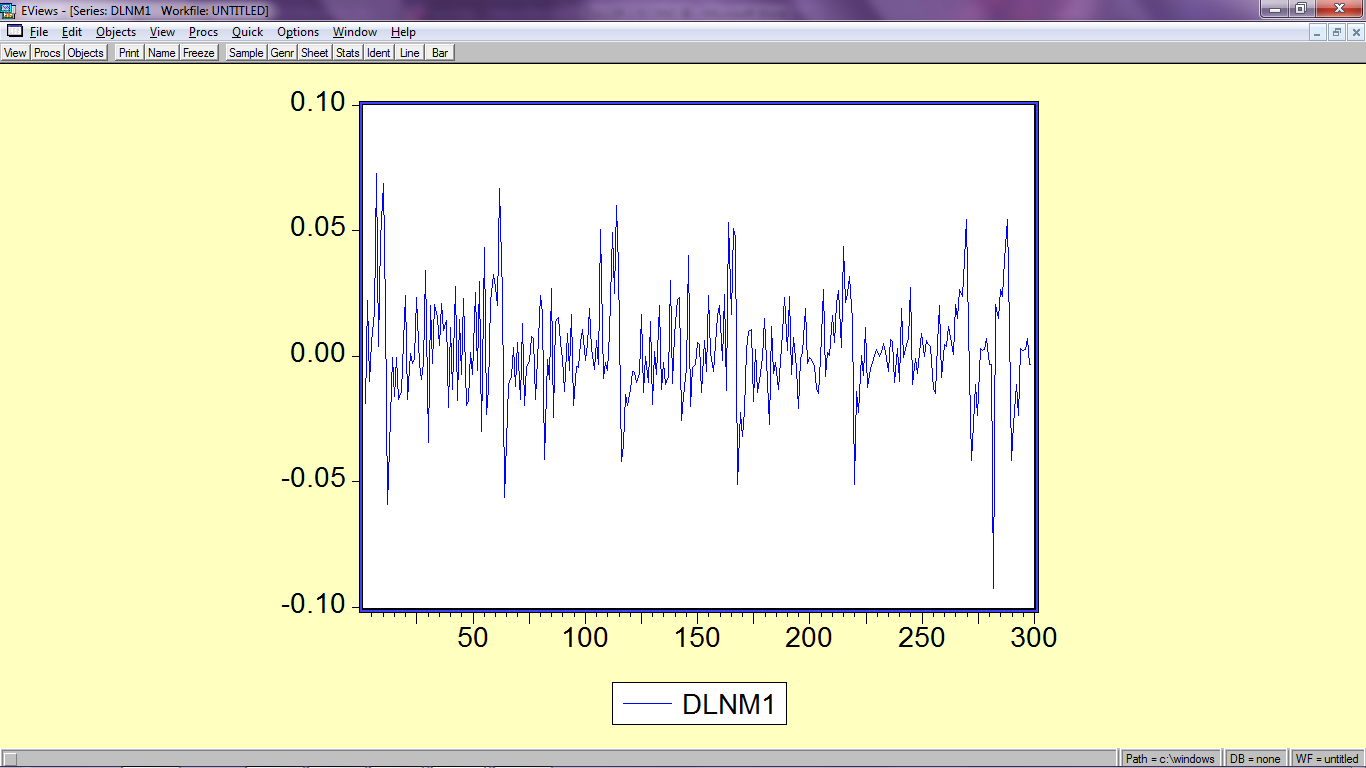 HISTOGRAMA: desviación estándar: 0.0212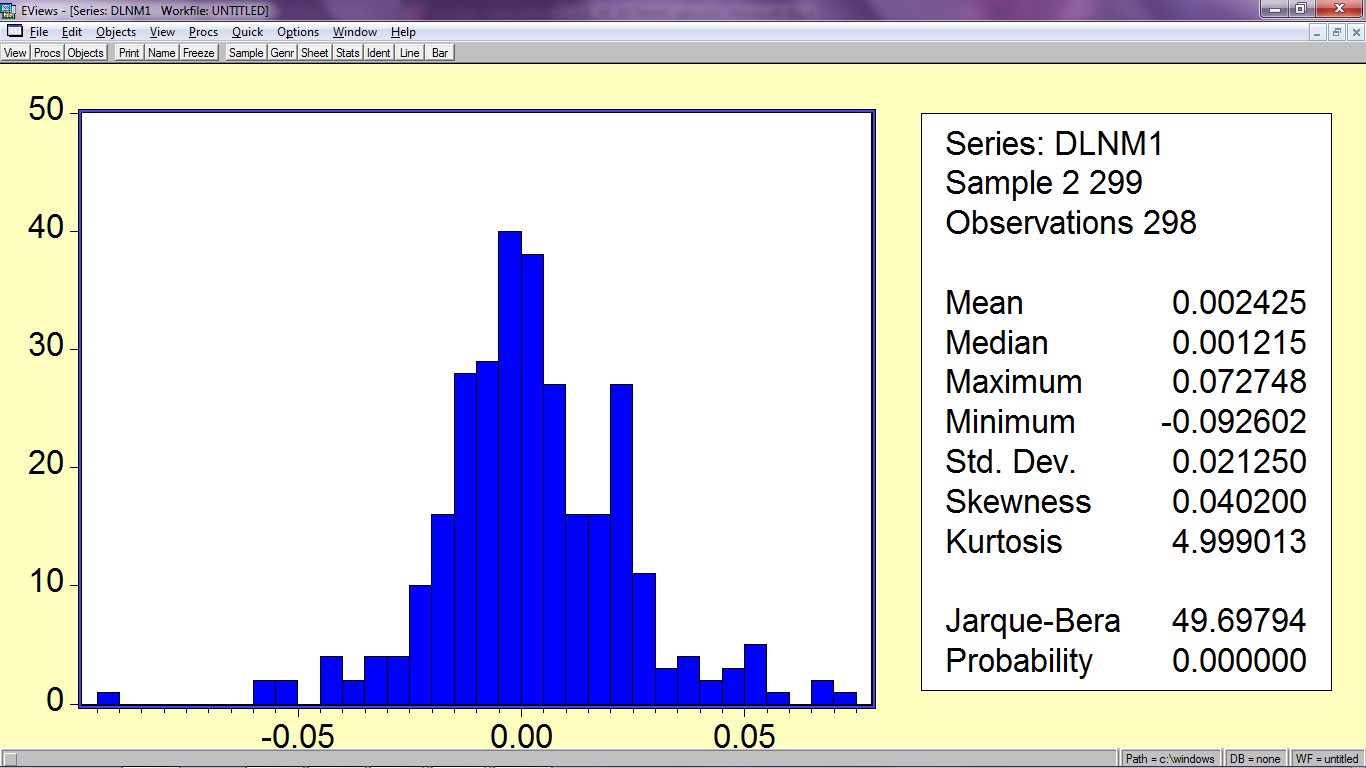 PRUEBA DE RAIZ UNITARIA:Sin tendencia y sin intercepto, valor critico: CONCLUSION:YA DESPUES DE TODO ESTO NOS QUEDARIAMOS CON ESTA PARA PODER HACER INFERENCIA EN LA DIFERENCIA DEL LOGARITMO NATURAL DEL  AGREGADO MONETARIO M1 Y GENERAR UN MODELO.CORRELOGRAMA: indica que NO es un modelo netamente autorregresivo ni de media movil NO ES (AR), por lo tanto tiene estos dos componentes ARMA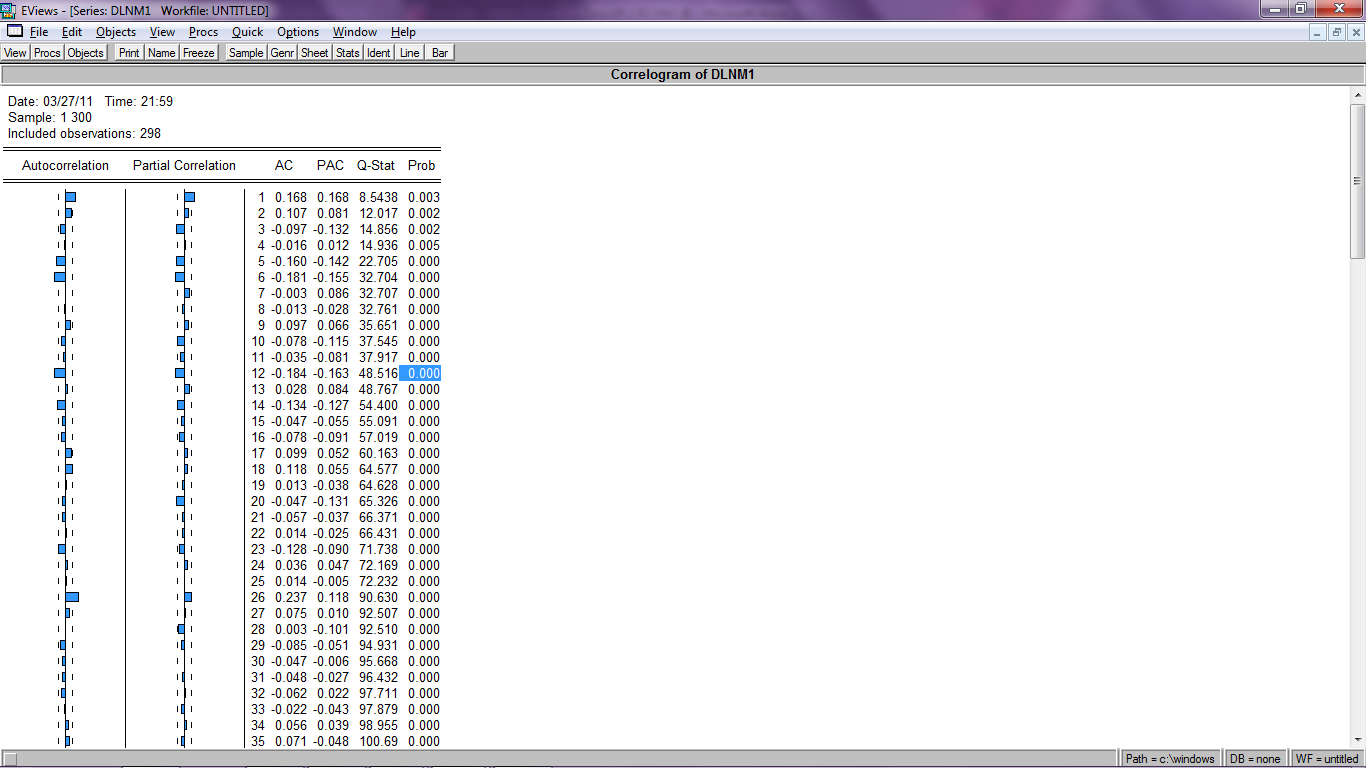 CORRELACIONES ULTI MAS QUE SE SALEN:AR (ORDEN  12, 26)MA (ORDEN 1)PARA PLANTEAR EL MODELO HAY QUE DESCRIBIRLAS TODAS.Yt =Q12 Yt-12 + Q26 Et-26 + Q1 Et-1 + EtESTIMACION:DLNM1 AR(12) AR(26) MA(1)PRUEBAS DE SIGNIFICANCIA INDIVIDUAL:POR LO TANTO AR(12) NO ES SIGNIFICATIVAPERO TENEMOS QUE VER:   AKAIKE:  -5.041          SCHWARZ CRITERION:  -5.00****QUITAMOS AR(12) DLNM1 AR(26) MA(1)PERO TENEMOS QUE VER:   AKAIKE:  -5.019          SCHWARZ CRITERION:  -4.99*****QUITAR EL AR(26)DLNM1 AR(12) MA(1) PERO TENEMOS QUE VER:   AKAIKE:  -5.00          SCHWARZ CRITERION:  -4.98EL NUMERO MAS GRANDE SERIE NUESTRO MEJOR MODELO A ESTIMARDLNM1 AR (26) MA(1)DLNM1= -0.25 DLNM1t-26 +0.121 Et-1 + EtTENEMOS QUE SUMARLE LO QUE LE QUITAMOS DEBEMOS ESTIMAR LA TENDENCIA Y LA ESTACIONARIEDAD LNM1 C @TREND  LNM1 = 3.39 + 0.002T+ARMA (..) DLNM1= -0.25 DLNM1t-26 +0.121 Et-1 + EtESTO NOS SIRVE PARA PROYECTARLO SOBRE EL COMPONENTE IRREGULARAHORA VAMOS A REALIZAR LA PROYECCION:CLIQUEAR EN “ESTIMACION 1” Y DAR EN FORECAST Y EN LA VENTANA QUE APARECE COLCOCAR OK Y NOS ARROJA LA PROYECCION AZUL EN TERMINOS DE ESTIMACION PUNTUALES Y ROJO SON LOS VALORES DEL INTERVALO DE ESTIMACION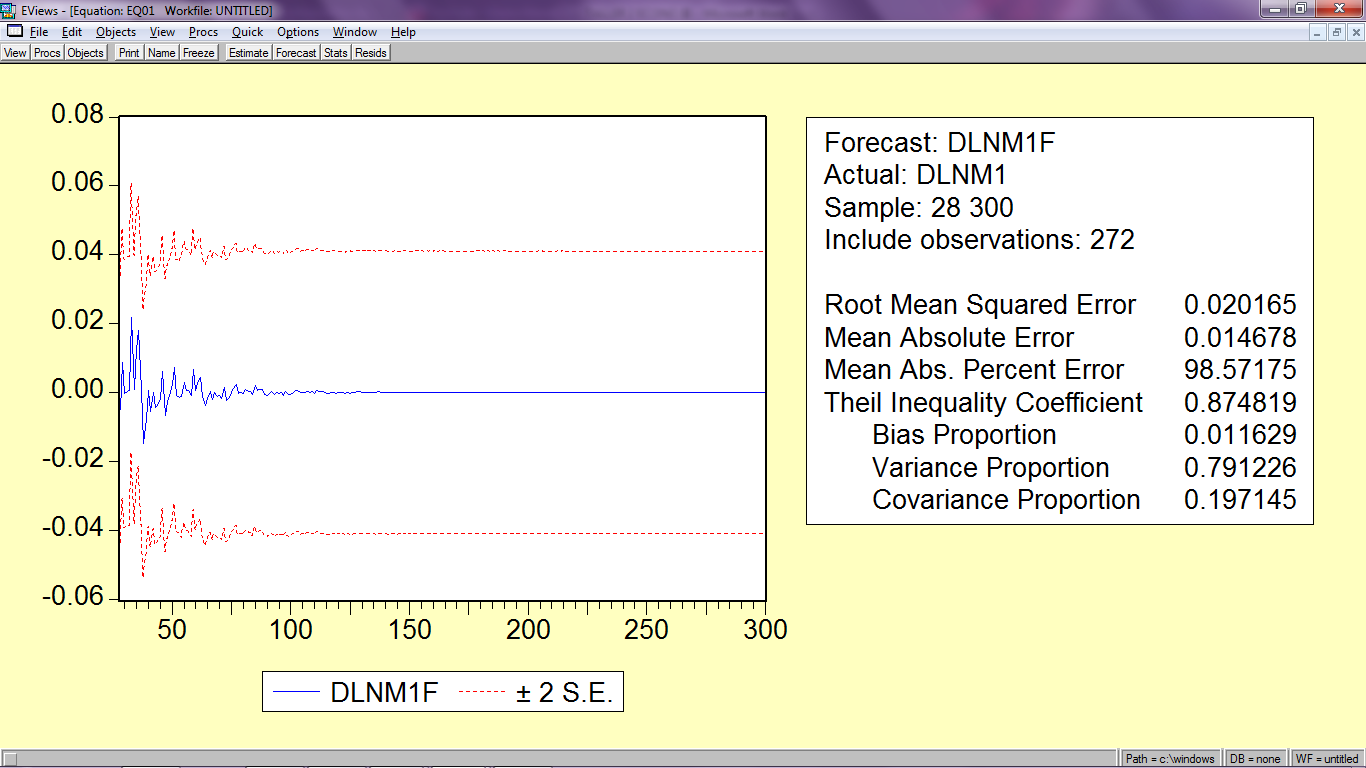 AHORA CERRAR Y ABRIR LA NUEVA ECUACION QUE TENEMOS DLNM1F Y SACAMOS LA GRAFICA DE LA ESTIMACION: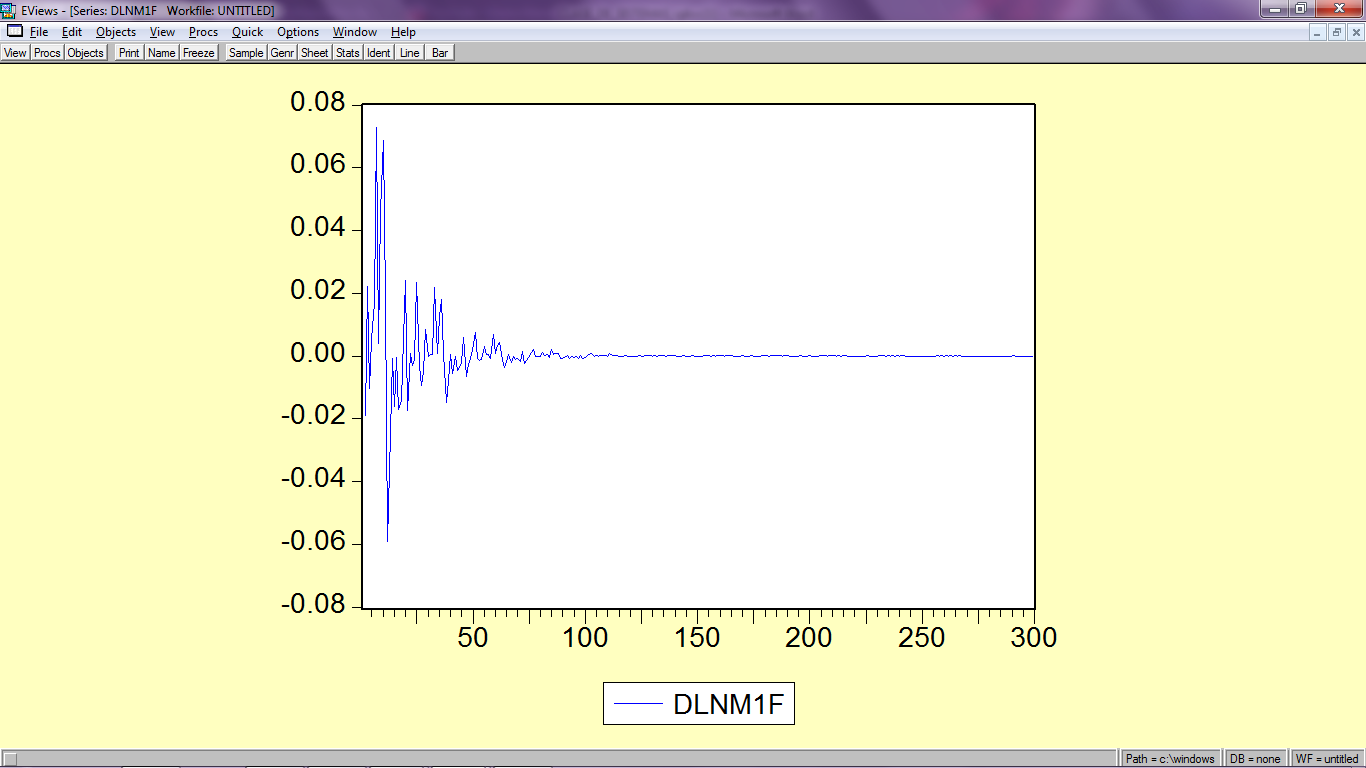 VLNm1=LN I= VLM1=0.28VLNM1t-1 – 0.11 Et-1+EtESTE MODELO TIENE UN COMPONENTE DE TENDENCIA Y UNO IRREGULAR, IGBVC=T+I por lo que:LNM1= LN (T+I)                                                          V LN M1 = LN IEn términos porcentuales como es el crecimiento de ese índice y esto sería una aproximación al componente irregular de la serie, nos hace falta estimar T. Por lo que tenemos que vovler a estimar y después  devolvernos con exponencial. EQUATION ESTIM  : LNM1 C @TREND PARA ESTIMAR LA TENDENCIA.LNM1 =                 3.39 + 0.002 t          +     0.28 VLNM1t-1 – 0.11Et-1 +Et ARMA 	Componente Determinístico          Componente NO DeterministicoAHORA SE PROYECTA EL COMPONENTE DETERMINISTICO:  AZUL  PUNTUAL Y ROJO INTERVALO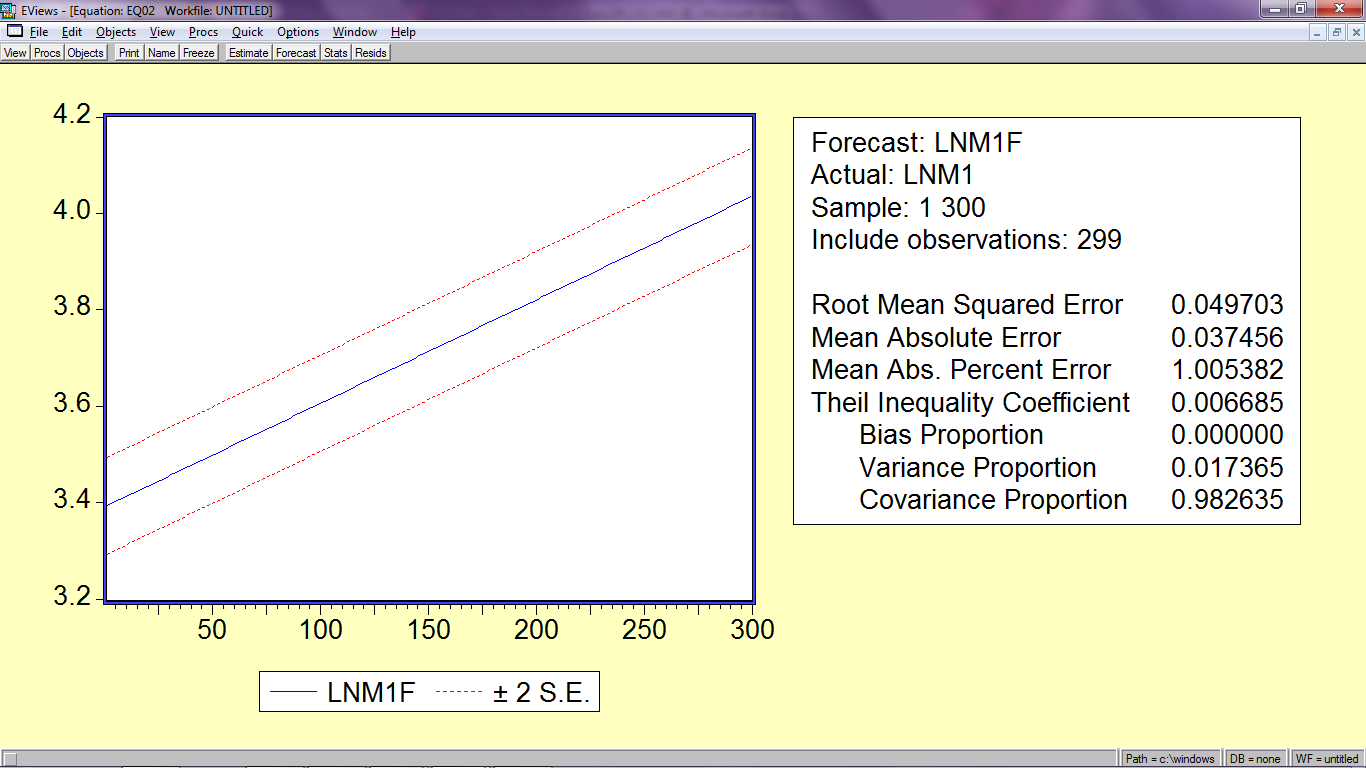 LNIGBVCFAHORA SUMAMOS LAS DOS PROYECCIONES:LNM1EST=LNM1F+DLNM1FADF Test Statistic-1.144897    1%  Critical Value*-3.4543    5%   Critical Value-2.8715    10% Critical Value-2.5720PP Test Statistic-1.101041    1%   Critical Value*-3.4541    5%   Critical Value-2.8714    10% Critical Value-2.5720ADF Test Statistic-9.089282    1%   Critical Value*-3.4544    5%   Critical Value-2.8715    10% Critical Value-2.5721PP Test Statistic-13.43540    1%   Critical Value*-3.4541    5%   Critical Value-2.8714    10% Critical Value-2.5720ADF Test Statistic-8.714045    1%   Critical Value*-3.4544    5%   Critical Value-2.8715    10% Critical Value-2.5721Dependent Variable: DLNM1Dependent Variable: DLNM1Dependent Variable: DLNM1Dependent Variable: DLNM1Dependent Variable: DLNM1Method: Least SquaresMethod: Least SquaresMethod: Least SquaresMethod: Least SquaresMethod: Least SquaresDate: 03/27/11   Time: 22:05Date: 03/27/11   Time: 22:05Date: 03/27/11   Time: 22:05Date: 03/27/11   Time: 22:05Date: 03/27/11   Time: 22:05Sample(adjusted): 28 299Sample(adjusted): 28 299Sample(adjusted): 28 299Sample(adjusted): 28 299Sample(adjusted): 28 299Included observations: 272 after adjusting endpointsIncluded observations: 272 after adjusting endpointsIncluded observations: 272 after adjusting endpointsIncluded observations: 272 after adjusting endpointsIncluded observations: 272 after adjusting endpointsConvergence achieved after 6 iterationsConvergence achieved after 6 iterationsConvergence achieved after 6 iterationsConvergence achieved after 6 iterationsConvergence achieved after 6 iterationsBackcast: 27Backcast: 27Backcast: 27Backcast: 27Backcast: 27VariableCoefficientStd. Errort-StatisticProb.  AR(12)-0.1674050.059112-2.8320120.0050AR(26)0.2585000.0578384.4694080.0000MA(1)0.1242470.0605272.0527730.0411R-squared0.113140    Mean dependent var    Mean dependent var0.002288Adjusted R-squared0.106546    S.D. dependent var    S.D. dependent var0.020466S.E. of regression0.019345    Akaike info criterion    Akaike info criterion-5.041803Sum squared resid0.100667    Schwarz criterion    Schwarz criterion-5.002033Log likelihood688.6852    F-statistic    F-statistic17.15870Durbin-Watson stat1.965376    Prob(F-statistic)    Prob(F-statistic)0.000000Inverted AR Roots       .94   .93 -.23i   .93+.23i   .83+.43i   .83 -.43i   .71+.64i   .71 -.64i   .54 -.77i   .54+.77i   .33 -.90i   .33+.90i   .13+.94i   .13 -.94i  -.13+.94i  -.13 -.94i  -.33 -.90i  -.33+.90i  -.54 -.77i  -.54+.77i  -.71+.64i  -.71 -.64i  -.83+.43i  -.83 -.43i  -.93+.23i  -.93 -.23i      -.94      -.94      -.94Inverted MA Roots      -.12      -.12      -.12      -.12Dependent Variable: DLNM1Dependent Variable: DLNM1Dependent Variable: DLNM1Dependent Variable: DLNM1Dependent Variable: DLNM1Method: Least SquaresMethod: Least SquaresMethod: Least SquaresMethod: Least SquaresMethod: Least SquaresDate: 03/27/11   Time: 22:09Date: 03/27/11   Time: 22:09Date: 03/27/11   Time: 22:09Date: 03/27/11   Time: 22:09Date: 03/27/11   Time: 22:09Sample(adjusted): 28 299Sample(adjusted): 28 299Sample(adjusted): 28 299Sample(adjusted): 28 299Sample(adjusted): 28 299Included observations: 272 after adjusting endpointsIncluded observations: 272 after adjusting endpointsIncluded observations: 272 after adjusting endpointsIncluded observations: 272 after adjusting endpointsIncluded observations: 272 after adjusting endpointsConvergence achieved after 7 iterationsConvergence achieved after 7 iterationsConvergence achieved after 7 iterationsConvergence achieved after 7 iterationsConvergence achieved after 7 iterationsBackcast: 27Backcast: 27Backcast: 27Backcast: 27Backcast: 27VariableCoefficientStd. Errort-StatisticProb.  AR(26)0.2825320.0579754.8733130.0000MA(1)0.1121710.0605041.8539480.0648R-squared0.086873    Mean dependent var    Mean dependent var0.002288Adjusted R-squared0.083491    S.D. dependent var    S.D. dependent var0.020466S.E. of regression0.019593    Akaike info criterion    Akaike info criterion-5.019968Sum squared resid0.103649    Schwarz criterion    Schwarz criterion-4.993455Log likelihood684.7156    F-statistic    F-statistic25.68717Durbin-Watson stat1.965310    Prob(F-statistic)    Prob(F-statistic)0.000001Inverted AR Roots       .95   .92 -.23i   .92+.23i   .84 -.44i   .84+.44i   .71+.63i   .71 -.63i   .54+.78i   .54 -.78i   .34+.89i   .34 -.89i   .11+.95i   .11 -.95i  -.11 -.95i  -.11+.95i  -.34 -.89i  -.34+.89i  -.54 -.78i  -.54+.78i  -.71+.63i  -.71 -.63i  -.84+.44i  -.84 -.44i  -.92+.23i  -.92 -.23i      -.95      -.95      -.95Inverted MA Roots      -.11      -.11      -.11      -.11Dependent Variable: DLNM1Dependent Variable: DLNM1Dependent Variable: DLNM1Dependent Variable: DLNM1Dependent Variable: DLNM1Method: Least SquaresMethod: Least SquaresMethod: Least SquaresMethod: Least SquaresMethod: Least SquaresDate: 03/27/11   Time: 22:22Date: 03/27/11   Time: 22:22Date: 03/27/11   Time: 22:22Date: 03/27/11   Time: 22:22Date: 03/27/11   Time: 22:22Sample(adjusted): 14 299Sample(adjusted): 14 299Sample(adjusted): 14 299Sample(adjusted): 14 299Sample(adjusted): 14 299Included observations: 286 after adjusting endpointsIncluded observations: 286 after adjusting endpointsIncluded observations: 286 after adjusting endpointsIncluded observations: 286 after adjusting endpointsIncluded observations: 286 after adjusting endpointsConvergence achieved after 6 iterationsConvergence achieved after 6 iterationsConvergence achieved after 6 iterationsConvergence achieved after 6 iterationsConvergence achieved after 6 iterationsBackcast: 13Backcast: 13Backcast: 13Backcast: 13Backcast: 13VariableCoefficientStd. Errort-StatisticProb.  AR(12)-0.1917020.055385-3.4612580.0006MA(1)0.1381100.0587902.3492250.0195R-squared0.047386    Mean dependent var    Mean dependent var0.002075Adjusted R-squared0.044031    S.D. dependent var    S.D. dependent var0.020177S.E. of regression0.019728    Akaike info criterion    Akaike info criterion-5.006621Sum squared resid0.110527    Schwarz criterion    Schwarz criterion-4.981055Log likelihood717.9469    F-statistic    F-statistic14.12696Durbin-Watson stat1.965482    Prob(F-statistic)    Prob(F-statistic)0.000207Inverted AR Roots   .84 -.23i   .84+.23i   .62+.62i   .62 -.62i   .23+.84i   .23 -.84i  -.23+.84i  -.23 -.84i  -.62+.62i  -.62+.62i  -.84+.23i  -.84 -.23iInverted MA Roots      -.14      -.14      -.14      -.14Dependent Variable: LNM1Dependent Variable: LNM1Dependent Variable: LNM1Dependent Variable: LNM1Dependent Variable: LNM1Method: Least SquaresMethod: Least SquaresMethod: Least SquaresMethod: Least SquaresMethod: Least SquaresDate: 03/27/11   Time: 22:35Date: 03/27/11   Time: 22:35Date: 03/27/11   Time: 22:35Date: 03/27/11   Time: 22:35Date: 03/27/11   Time: 22:35Sample(adjusted): 1 299Sample(adjusted): 1 299Sample(adjusted): 1 299Sample(adjusted): 1 299Sample(adjusted): 1 299Included observations: 299 after adjusting endpointsIncluded observations: 299 after adjusting endpointsIncluded observations: 299 after adjusting endpointsIncluded observations: 299 after adjusting endpointsIncluded observations: 299 after adjusting endpointsVariableCoefficientStd. Errort-StatisticProb.  C3.3929780.005754589.70430.0000@TREND0.0021473.34E-0564.253540.0000R-squared0.932889    Mean dependent var    Mean dependent var3.712876Adjusted R-squared0.932663    S.D. dependent var    S.D. dependent var0.192183S.E. of regression0.049870    Akaike info criterion    Akaike info criterion-3.152121Sum squared resid0.738649    Schwarz criterion    Schwarz criterion-3.127369Log likelihood473.2421    F-statistic    F-statistic4128.518Durbin-Watson stat0.181601    Prob(F-statistic)    Prob(F-statistic)0.000000C3.392978@TREND0.002147